                                                                                                               проект № 685 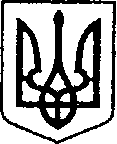                                                                                               УКРАЇНА                         від 17.03.2020р.                                                                                                                                                                                                                                                                                                                                                      ЧЕРНІГІВСЬКА ОБЛАСТЬ    Н І Ж И Н С Ь К А    М І С Ь К А    Р А Д А            сесія VII скликання   Р І Ш Е Н Н Явід                       2020 р.	                  м. Ніжин	                         № Про внесення в перелік земельних ділянокнесільськогосподарського призначення, щопідлягають продажу власникам об’єктів нерухомогомайна, розміщеного на цих ділянках    Відповідно до статей 25, 26, 42, 59, 60, 73 Закону України «Про місцеве самоврядування в Україні», Земельного кодексу України,    Регламенту Ніжинської міської ради Чернігівської області, затвердженим рішенням Ніжинської міської ради Чернігівської області VII скликання від 24 листопада 2015 року №1-2/2015 (зі змінами), керуючись рішенням Ніжинської міської ради від 26.09.2018 року  № 5-43/2018 «Про визначення відсоткового розміру авансового внеску вартості земельних ділянок за нормативною грошовою оцінкою»,  міська рада вирішила:                1. Внести в перелік земельних ділянок несільськогосподарського призначення, що підлягають продажу власникам об’єктів нерухомого майна, розміщеного на цих ділянках, земельну ділянку:           1.1.  Земель промисловості, транспорту, зв’язку, енергетики, оборони та іншого призначення  для розміщення та експлуатації основних, підсобних і допоміжних будівель та споруд підприємств переробної,                                машинобудівної та іншої промисловості, площею 0,1444 га за адресою:                                                                 вул. Шолом Алейхема, 4 А, м. Ніжин Чернігівської області (кадастровий номер 7410400000:02:002:0015), яка використовується на підставі договору оренди землі  від 11.07.2018р., для розміщення нежитлових будівель, які є власністю Борисенко Катерини Михайлівни згідно договору купівлі-продажу нежитлового приміщення від 23.02.2018р. № 159.          1.2.  Земель промисловості, транспорту, зв’язку, енергетики, оборони та іншого призначення для розміщення та експлуатації основних, підсобних і допоміжних будівель та споруд підприємств переробної, машинобудівної та іншої промисловості,  площею 0,2748  га за адресою:  вул. Шолом Алейхема, 4 А,  м. Ніжин  (кадастровий номер 7410400000:02:002:0014), яка використовується на підставі договору оренди земельної ділянки від 11.07.2018р., для розміщення нежитлових будівель, які є власністю Борисенко Катерини Михайлівни згідно договору купівлі-продажу нежитлових будівель  від 23.02.2018  року № 159.                1.3.  Земель житлової та громадської забудови для будівництва та обслуговування будівель торгівлі, площею 0,0343 га за адресою:                         вул. Московська, 6 а,  м. Ніжин  (кадастровий номер 7410400000:04:001:0021), яка використовується на підставі договору оренди земельної ділянки від 03.07.2014р., для розміщення нежитлової будівлі магазину, яка є власністю  Мокіна  Віктора  Валерійовича  згідно договору купівлі-продажу нежитлової будівлі  від 23.05.2002 року № 1104.                 1.4.    Земель промисловості, транспорту, зв’язку, енергетики, оборони та іншого призначення для розміщення та експлуатації основних, підсобних  і допоміжних будівель та споруд підприємств переробної, машинобудівної та іншої промисловості, площею 2,0821 га за адресою:  вул. Генерала Корчагіна, 4б ,  м. Ніжин  (кадастровий номер 7410400000:04:024:0007), яка використовується на підставі договору оренди земельної ділянки від 03.09.2002р., для розміщення нежитлових будівель, які є власністю  Давиденка Володимира Олексійовича  згідно витягу з Державного реєстру речових прав на нерухоме майно про реєстрацію права  власності від 11.05.2018р.,  № 26099956.                  1.5.    Земель житлової та громадської забудови для будівництва та обслуговування будівель ринкової інфраструктури (адміністративних  будинків, офісних приміщень та інших будівель громадської забудови, які використовуються для здійснення підприємницької та іншої діяльності, пов’язаної з отриманням прибутку), площею 0,2619 га за адресою:                         вул. Шевченка, 124,  м. Ніжин  (кадастровий номер 7410400000:04:022:0255), яка використовується на підставі договору оренди земельної ділянки від 14.01.2019р., для будівництва та експлуатації міні-ринку «Афганець» , яка є власністю  Утенка Олександра Сергійовича  згідно договору купівлі-продажу  від 27.10.2018 року № 1286.                            2. Фінансування робіт з проведення експертної грошової оцінки даних земельних ділянок здійснюється за рахунок внесеного покупцем авансу у розмірі 15 % вартості земельної ділянки, визначеної за нормативною грошовою оцінкою земельної ділянки.                   3. Начальнику управління комунального майна та земельних відносин Ніжинської міської ради  Онокало  І.А. забезпечити оприлюднення даного рішення на офіційному сайті Ніжинської міської ради протягом п’яти робочих днів з дня його прийняття.                                 4. Організацію виконання даного рішення покласти на першого заступника міського голови  з питань діяльності виконавчих органів ради  Олійника Г.М., управління комунального майна та земельних відносин Ніжинської міської ради.                    5.  Контроль за виконанням даного рішення покласти на постійну комісію з питань земельних відносин, будівництва, архітектури, інвестиційного розвитку міста та децентралізації.    Міський голова         				                                   Лінник А.В.                                         Пояснювальна запискадо проекту рішення Ніжинської міської ради «Про внесення в перелік земельних ділянок несільськогосподарського призначення, що підлягають продажу власникам об’єктів нерухомого майна, розміщеного на цих ділянках»   Даний проект рішення підготовлено відповідно до статей  25, 26, 42, 59, 60, 73 Закону України «Про місцеве самоврядування в Україні», Земельного кодексу України, керуючись Регламентом Ніжинської міської ради Чернігівської області, затвердженим рішенням Ніжинської міської ради Чернігівської області VII скликання від 24 листопада 2015 року №1-2/2015 (зі змінами), керуючись рішенням Ніжинської міської ради від 26.09.2018 року  № 5-43/2018 «Про визначення відсоткового розміру авансового внеску вартості земельних ділянок за нормативною грошовою оцінкою».           У даному проекті рішення розглядається питання внесення в перелік земельних ділянок несільськогосподарського призначення, що підлягають продажу власникам об’єктів нерухомого майна, розміщеного на цих ділянках.Начальник управління комунального майна						                    та земельних відносин                                                                    І.А. Онокало                                                                                                                                                                                                                                                                                                       Подає:начальник управління комунального майна						                    та земельних відносин                                                                    І.А. Онокало  Погоджує:секретар міської ради							       В.В. Салогуб  перший заступник міського голови                                               з питань діяльності виконавчих органів ради                                                                                      Г.М. Олійникначальник відділу містобудуваннята архітектури, головний архітектор                                            В.Б. Мироненконачальник відділу юридично-кадровогозабезпечення                              					        В.О. Легапостійна комісія міської ради з питань земельних відносин, будівництва,архітектури, інвестиційного розвитку                                        ___________міста та децентралізаціїпостійна комісія міської ради з питаньрегламенту, депутатської діяльностіта етики, законності, правопорядку,антикорупційної політики, свободислова та зв’язків з громадськістю		        О.В. Щербак